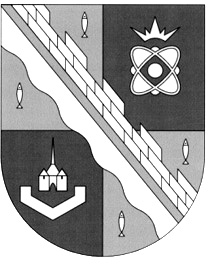 администрация МУНИЦИПАЛЬНОГО ОБРАЗОВАНИЯ                                        СОСНОВОБОРСКИЙ ГОРОДСКОЙ ОКРУГ  ЛЕНИНГРАДСКОЙ ОБЛАСТИпостановлениеот 01/10/2018 № 2185Об утверждении программы профилактики нарушений обязательных требований, требований, установленных муниципальными правовыми актами при осуществлении видов муниципального контроля на территории муниципального образования Сосновоборский городской округ Ленинградской областиВ соответствии со статьей 8.2 Федерального закона от 26.12.2008 № 294-ФЗ «О защите прав юридических лиц и индивидуальных предпринимателей при осуществлении государственного контроля (надзора) и муниципального контроля», администрация Сосновоборского городского округа п о с т а н о в л я е т:Утвердить программу профилактики нарушений обязательных требований, требований, установленных муниципальными правовыми актами на территории муниципального образования Сосновоборский городской округ Ленинградской области, согласно приложению.Пресс-центру администрации (Никитина В.Г.) разместить настоящее постановление на официальном сайте Сосновоборского городского округа.Настоящее постановление вступает в силу со дня подписания.Контроль исполнения настоящего постановления оставляю за собой. Глава администрацииСосновоборского городского округа					      М.В.ВоронковУТВЕРЖДЕНА постановлением администрации Сосновоборского городского округа от 01/10/2018 № 2185(Приложение)ПРОГРАММАпрофилактики нарушений обязательных требований, требований, установленных муниципальными правовыми актами при осуществлении видов муниципального контроля на территории муниципального образования Сосновоборский городской округ Ленинградской области.№ п./п.Наименование мероприятияСрок исполненияОтветственные исполнители1Размещение на официальном сайте Сосновоборского городского округа в сети «Интернет» для каждого вида осуществляемого муниципального контроля перечней нормативных правовых актов или их отдельных частей, содержащих обязательные требования, оценка соблюдения которых является предметом муниципального контроля, а так же текстов соответствующих нормативных правовых актов. Актуализация информации, размещённой на официальном сайте Сосновоборского городского округа в сети «Интернет».Актуализация информации производится в течение года по мере принятия нормативно-правовых актовОтдел муниципального контроля2Информирование юридических лиц, индивидуальных предпринимателей по вопросам соблюдения обязательных требований, требований, установленных муниципальными правовыми актами, в том числе посредством разработки и опубликования руководств по соблюдению обязательных требований, требований, установленных муниципальными правовыми актами, проведения семинаров и конференций, разъяснительной работы в средствах массовой информации и иными способами. В случае изменения обязательных требований, требований, установленных муниципальными правовыми актами подготовить и распространить комментарии о содержании новых нормативных правовых актов, устанавливающих обязательные требования, требования, установленные муниципальными правовыми актами, внесенных изменениях в действующие акты, сроках и порядке вступления их в действие, а также рекомендации о проведении необходимых организационных, технических мероприятий, направленных на внедрение и обеспечение соблюдения обязательных требований, требований, установленных муниципальными правовыми актами.В течение года(по мере необходимости)Отдел муниципального контроля3Обеспечение регулярного (не реже одного раза в год) обобщения практики осуществления в соответствующей сфере деятельности муниципального контроля и размещение на официальном сайте Сосновоборского городского округа в сети «Интернет» соответствующих обобщений, в том числе с указанием наиболее часто встречающихся случаев нарушения обязательных требований, требований, установленных муниципальными правовыми актами, с рекомендациями в отношении мер, которые должны приниматься юридическими лицами, индивидуальными предпринимателями в целях недопущения таких нарушений. ЕжеквартальноОтдел муниципального контроля4Выдача предостережений о недопустимости нарушения обязательных требований, требований, установленных муниципальными правовыми актами, в соответствии с частями 5-7 ст. 8.2 Федерального закона от 26.12.2008 N 294-ФЗ "О защите прав юридических лиц и индивидуальных предпринимателей при осуществлении государственного контроля (надзора) и муниципального контроля" (если иной порядок не установлен федеральным законом)В течение года (по мере необходимости)Отдел муниципального контроля